     WIR SIND WIEN.FESTIVAL – Gloria Theater        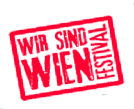 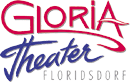 SchlawienerInnenAufführungsort: 	WIR SIND WIEN.FESTIVAL Open Air im Juni 2022
Gloria Theater – Wien Floridsdorf ab September 2022Aufführungsdauer:	70 minTermine: 			7. Juni 2022, 17.00-18.15 Uhr
				11. Juni 2022, 15.30-16.45 Uhr
				15. Juni 2022, 15.00-16.15 Uhr
				17. Juni 2022, 15.00-16.15 Uhr				20. Juni 2022, 16.00-17.15 UhrPressefotos: 		TBADas WIR SIND WIEN.FESTIVAL (www.wirsindwien.com) präsentiert, in einer Koproduktion mit dem Gloria Theater Wien (www.gloriatheater.at), ein musikalisches Kabarett mit Schlagern und Gassenhauern aus der „guten alten Zeit“. Seit dem Frühjahr 2020 hat sich unser alltägliches Leben schlagartig geändert. Die ganze Welt spricht von der „neuen Normalität“, an die wir uns schrittweise gewöhnen mussten. Aber was ist die neue Normalität? Wie genau ist sie zu verstehen? Querdenken? Mitdenken? Umdenken? Fortdenken? Fragen über Fragen und viele offene Antworten.Macht Impfen unfruchtbar?Kann ich die Maske am Platz wieder abnehmen?Ist das alles korrekt desinfiziert?In der musikalischen Unterhaltungsrevue „SchlawienerInnen“ stellen sich drei Frauen aus drei Generationen genau diese Fragen. Im Wartezimmer des Arztes ihres Vertrauens treffen Sie aufeinander und die Unterhaltung beginnt. Das Stück präsentiert die sogenannte neue Normalität anhand dieser alltäglichen Situation auf humoristische Art und Weise und lädt die ZuschauerInnen dazu ein, die ganze Sache mit etwas Humor zu sehen. Denn Lachen ist bekanntlich die beste Medizin. Für die Regie und Konzeption dieses Stückes zeichnet sich Rita Lucia Schneider verantwortlich. Die vielseitige Mezzosopranistin entwickelte und schrieb „SchlawiennerInnen“ im Auftrag des Universitätslehrganges „Kulturmanagement“. Eintritt: 				Eintritt frei beim WIR SIND WIEN.FESTIVALDarsteller: 				Rita Lucia Schneider					Irina Marinaş					Wolfgang Kainz					Mennan Bërveniku am KlavierGrafik: 				N.N.Sujetfoto Credits:			Monarca StudiosProduktion:				SchlawienerInnen GesbRHauptsponsor: 			Stadt WienPresse: 				Victoria Welley, Produktionsleitungsteam					Tel: +43 664 141 96 99					victoria.welley95@gmail.com					Michael Peterseil, Produktionsleitungsteam					Tel: +43 664 580 96 72					michael.peterseil@gmail.com					Harald Wurmsdobler, Produktionsleitungsteam					Tel: +43 699 195 419 02					harald.wurmsdobler@inntakt.at